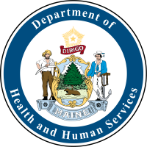 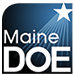                    Application for PDG Summer Summit and Mini Grants Date: District/SAU/Community: Contact InformationName and Title of Primary Contact:Email: Phone Number: Ranked Summit Preference:                   Session I (Portland, Thursday, July 11, 2024)       1     2        Session II (Brewer, Tuesday, July 16, 2024)          1     2 Please list all team participants and provide requested information: In 1000 words or fewer, please explain why you are interested in this opportunity and what your team hopes to gain by participating. Team Assurances This must be completed and signed by all team members and submitted with the application. What are the requirements of participation for all team members?  By signing below, the project team agrees to the assurances above and that these criteria shall be maintained. Signature				             Printed Name				              Date Signature				             Printed Name				              Date Signature				             Printed Name				              Date Signature				             Printed Name				              Date Signature				             Printed Name				              Date Complete this document and return all documents electronically by April 30, 2024 to: Andrea Faurot at Andrea.Faurot@maine.gov  Team Member Name Title Contact Information Email 1.  Public School Educator 2.  Child Care Provider/Educator 3. Team Member  4. Team Member 5. Team Member The components include: Projected timeline: One Check in meeting prior to July 2024 Summit  Late May/Early June 2024Attendance and participation at Summer Summit July 2024  July 11 or 16, 2024Bi-annual consult with the Department (1/2)  Fall 2024Bi-annual consult with the Department (2/2) Winter 2025      Attendance and participation at Summer Summit July 2025  July 2025